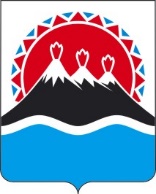 П О С Т А Н О В Л Е Н И ЕГУБЕРНАТОРА КАМЧАТСКОГО КРАЯ[Дата регистрации] № [Номер документа]г. Петропавловск-КамчатскийПОСТАНОВЛЯЮ:1. Внести в постановление Губернатора Камчатского края от 03.07.2021        № 94 «О мерах по недопущению распространения новой коронавирусной инфекции (COVID-19) на территории Камчатского края» следующие изменения:1) дополнить частями 51и 52 следующего содержания:«51. Установить, что с 15.11.2021 допуск граждан в исполнительные органы государственной власти Камчатского края осуществляется при предъявлении ими документа, удостоверяющего личность, и одного из следующих документов:1) сертификата о профилактических прививках, выданного медицинской организацией, или действующего QR-кода, полученного с использованием специализированного приложения Единого портала государственных и муниципальных услуг «Госуслуги. Стопкоронавирус», которыми подтверждается, что гражданин получил второй компонент вакцины или однокомпонентную вакцину от новой коронавирусной инфекции (COVID-19);2) сертификата переболевшего, выданного медицинской организацией, или действующего QR-кода, полученного с использованием специализированного приложения Единого портала государственных и муниципальных услуг «Госуслуги. Стопкоронавирус», которыми подтверждается, что гражданин перенес новую коронавирусную инфекцию (COVID-19) и с даты его выздоровления прошло не более 6 календарных месяцев;3) медицинского документа (справки, выданной медицинской организацией), подтверждающего, что гражданин имеет противопоказания к вакцинации против новой коронавирусной инфекции (COVID-19).52. Исполнительным органам государственной власти Камчатского края в срок не позднее 15.11.2021 осуществить мероприятия, необходимые для обеспечения реализации части 51 настоящего постановления.»; 2) в разделе 3 приложения 1: а) дополнить частью 181 следующего содержания:«181. Требования, установленные частями 17 и 18 настоящего приложения, не распространяются на предприятия общественного питания, осуществляющие деятельность на территории международного аэропорта «Петропавловск-Камчатский - Елизово».»;б) часть 20 изложить в следующей редакции:«20. Запретить прием и размещение в гостиницах и иных средствах размещения граждан Российской Федерации и иностранных граждан (за исключением детей в возрасте до 18 лет):1) с 15.11.2021 по 28.11.2021 включительно без предъявления ими документа, удостоверяющего личность, и одного из следующих документов:а) сертификата о профилактических прививках, выданного медицинской организацией, или действующего QR-кода, полученного с использованием специализированного приложения Единого портала государственных и муниципальных услуг "Госуслуги. Стопкоронавирус", которыми подтверждается, что гражданин получил второй компонент вакцины или однокомпонентную вакцину против новой коронавирусной инфекции (COVID-19);б) сертификата переболевшего, выданного медицинской организацией, или действующего QR-кода, полученного с использованием специализированного приложения Единого портала государственных и муниципальных услуг "Госуслуги. Стопкоронавирус", которыми подтверждается, что гражданин перенес новую коронавирусную инфекцию (COVID-19) и с даты его выздоровления прошло не более 6 календарных месяцев;в) отрицательного результата исследования на РНК SARS-CoV-2 методом ПЦР, полученного не ранее, чем за 72 часа до заселения в гостиницу или иное средство размещения, в электронном виде или на бумажном носителе;г) медицинского документа (справки, выданной медицинской организацией), которым подтверждается, что гражданин имеет противопоказания к вакцинации против новой коронавирусной инфекции (COVID-19);2) с 28.11.2021 без предъявления ими документа, удостоверяющего личность, и одного из следующих документов:а) сертификата о профилактических прививках, выданного медицинской организацией, или действующего QR-кода, полученного с использованием специализированного приложения Единого портала государственных и муниципальных услуг "Госуслуги. Стопкоронавирус", которыми подтверждается, что гражданин получил второй компонент вакцины или однокомпонентную вакцину против новой коронавирусной инфекции (COVID-19);б) сертификата переболевшего, выданного медицинской организацией, или действующего QR-кода, полученного с использованием специализированного приложения Единого портала государственных и муниципальных услуг "Госуслуги. Стопкоронавирус", которыми подтверждается, что гражданин перенес новую коронавирусную инфекцию (COVID-19) и с даты его выздоровления прошло не более 6 календарных месяцев;в) медицинского документа (справки, выданной медицинской организацией), подтверждающего, что гражданин имеет противопоказания к вакцинации против новой коронавирусной инфекции (COVID-19), предъявляемого одновременно с отрицательным результатом исследования на РНК SARS-CoV-2 методом ПЦР, полученным не ранее, чем за 72 часа до заселения в гостиницу или иное средство размещения, в электронном виде или на бумажном носителе.Предоставление услуги питания в ресторанах, кафе, столовых, буфетах, барах, закусочных и иных предприятиях общественного питания гостиниц и иных средств размещения для проживающих в них граждан предоставляется без предъявления вышеуказанных документов.».2. Настоящее постановление вступает в силу после дня его официального опубликования.О внесении изменений в постановление Губернатора Камчатского края от 03.07.2021              № 94 «О мерах по недопущению распространения новой коронавирусной инфекции (COVID-19) на территории Камчатского края»горизонтальный штамп подписи 1]В.В. Солодов